ДЕРЖАВНИЙ НАВЧАЛЬНИЙ ЗАКЛАД «ПРОФЕСІЙНО-ТЕХНІЧНЕ УЧИЛИЩЕ №40 М.НОВОУКРАЇНКА»(ДНЗ «ПТУ №40 М.НОВОУКРАЇНКА»)Н А К А ЗПро виконання рішень педагогічної ради Про виконання рішень педагогічної раді. На підставі  прийнятих рішень засідання педагогічної ради протокол №4 від  15 січня 2024 року.НАКАЗУЮ:Продовжити реалізацію заходів національно – патріотичного виховання та військово – спортивної роботи відповідно до плану роботи  закладу освіти.Сприяти  набуттю дітьми та молоддю патріотичного досвіду на основі готовності до участі в процесах державоутворення, уміння визначати форми та способи своєї участі в життєдіяльності громадського суспільства, спроможності  дотримуватись законів та захищати права людини.Проведення спільних заходів з представниками органів місцевого самоврядування спрямованих на військово – патріотичне виховання молоді , виховання у неї громадянських, патріотичних  почуттів та якостей. Термін виконання: постійно. Відповідальна: заступник директора з НВР Наталія НАЄВСЬКА.На засіданнях методичних комісій розглянути та розробити заходи з наступних питань:використання ефективних форм і методів перевірки домашніх завдань;використання сучасних методів проведення індивідуальних і групових консультацій для узагальнення знань, умінь і навичок здобувачів освіти;поповнення КМЗ предметів.Термін виконання: ІІ семестр.Відповідальні: голови МК, викладачі, майстри виробничого навчання.Майстрам виробничого навчання, викладачам  посилити роботу з учнями , які мають прогалини в знаннях , початковий рівень навчальних досягнень. Термін виконання : постійно. Відповідальні: майстри виробничого навчання, викладачі.Заступникам директора посилити контроль за проведення консультацій для учнів з низьким рівнем знань. Контроль: наказ 1 раз на семестр. Відповідальні: заступники директора.Проводити роботу  по виконанню розділів плану роботи училища.Термін виконання: постійно. Відповідальні: адміністрація закладу освіти.Підсумковий аналіз  виконання плану роботи училища  провести в червні місяці 2024 року. Термін виконання: червень 2024 року.Продовжити впроваджувати нові, сучасні, інтерактивні  форми та методи виховної роботи в навчальних групах. Термін виконання: постійно. Відповідальні: класні керівники, майстри виробничого навчання, практичний психолог, соціальний педагог, бібліотекар.Продовжити проводити превентивні  виховні заходи з метою попередження правопорушень та дитячої злочинності. Термін виконання: постійно. Відповідальні: практичний психолог, соціальний педагог, класні керівники.Продовжити систематичний контроль за учнями , що перебувають на обліку та відносяться до категорії дітей «групи ризику». Термін виконання: постійно. Відповідальні: класні керівники, майстри виробничого навчання, практичний психолог, соціальний педагог.Удосконалити  організацію та впровадження інноваційних форм роботи з учнями в гуртожитку , в позаурочний час. Термін виконання: постійно. Відповідальні: вихователь, бібліотекар, соціально – психологічна служба, керівники гуртків.Створювати умови  для повноцінного і гармонійного розвитку  всіх учасників освітнього процесу.Забезпечити якість та доступність соціально - психологічних  послуг  для всіх учасників освітнього процесу.Своєчасно виявляти учнів , які відносяться до соціально – незахищеної категорії та здійснювати патронаж сімей в яких вони проживають.Практичному психологу продовжити щодо вивчення психологічних особливостей учнів пільгової категорії.Продовжувати систематичний контроль за учнями , що перебувають на внутріучилищному обліку, залучення даної категорії учнів до  загальноучилищних  заходів.  Термін виконання: постійно. Відповідальні: соціально – психологічна служба, класні керівники. Майстри виробничого навчання.Розробити  та затвердити план заходів з профілактики травматизму невиробничого характеру на 2024  навчальний рік. Термін виконання : до 01.02.2024 року. Відповідальна: інженер з охорони праці  Інна СТРАТОНОВА.Посилити роз’яснювальну  роботу з учнями та працівниками для уникнення в подальшому травмування невиробничого характеру. Термін виконання: постійно; плани виховної роботи груп Відповідальні: спеціаліст з охорони праці , класні керівники, майстри виробничого навчання.Допустити умовно  учнів груп №12, 04.,25  до ДКА , згідно списків. Термін відповідальності: постійно. Відповідальні: заступник директора з НВР Дмитро ГОЛУБ, старший майстер, майстри виробничого навчання випускних груп.Всім педагогічним працівникам після отримання документів про підвищення кваліфікації  надавати  їх ксерокопії  інспектору з кадрів для занесення в особову справу та  методисту  для використання в поточній роботі.Викладачам предметів загальноосвітньої підготовки:Протягом одного місяця після завершення підвищення кваліфікації надавати до педагогічної ради училища клопотання про визнання результатів підвищення кваліфікації у суб’єктів, що не мають ліцензії на підвищення кваліфікації або провадять освітню діяльність не за акредитованою освітньою програмою. Не  пізніше 25 грудня надати письмові річні звіти про підвищення кваліфікації для зберігання в особовій справі. Термін виконання: до грудня 2024 року.Визнати дійсними результати підвищення кваліфікації  Дмитра МАНОЙЛЕНКА.   Відповідальні: методист, педагогічні працівники.Голова комісії з припинення юридичної особи Державного навчального закладу «Професійно--технічне училище №40 м.Новоукраїнка»шляхом перетворення у комунальний заклад «Новоукраїнський професійний ліцей Кіровоградської обласної ради»		         Лариса МИРОНЕСКУЛ15 січня  2024 рокум. Новоукраїнка№ 8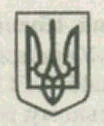 